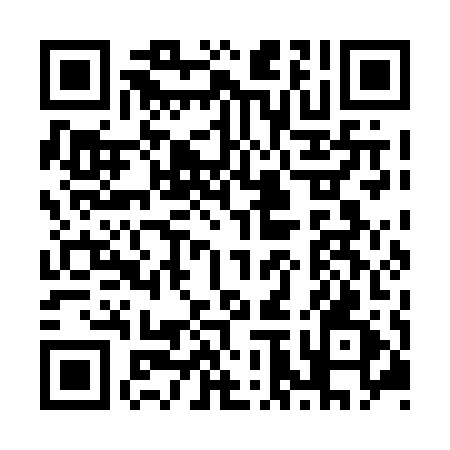 Prayer times for South West Port Mouton, Nova Scotia, CanadaMon 1 Jul 2024 - Wed 31 Jul 2024High Latitude Method: Angle Based RulePrayer Calculation Method: Islamic Society of North AmericaAsar Calculation Method: HanafiPrayer times provided by https://www.salahtimes.comDateDayFajrSunriseDhuhrAsrMaghribIsha1Mon3:515:411:236:439:0510:552Tue3:525:421:236:439:0510:553Wed3:525:421:246:439:0510:544Thu3:535:431:246:439:0510:545Fri3:545:431:246:439:0410:536Sat3:555:441:246:439:0410:527Sun3:565:451:246:439:0410:528Mon3:585:461:246:429:0310:519Tue3:595:461:256:429:0310:5010Wed4:005:471:256:429:0210:4911Thu4:015:481:256:429:0210:4812Fri4:025:491:256:429:0110:4713Sat4:045:501:256:419:0010:4614Sun4:055:501:256:419:0010:4515Mon4:065:511:256:418:5910:4416Tue4:085:521:256:408:5810:4217Wed4:095:531:266:408:5710:4118Thu4:115:541:266:408:5710:4019Fri4:125:551:266:398:5610:3920Sat4:135:561:266:398:5510:3721Sun4:155:571:266:388:5410:3622Mon4:165:581:266:388:5310:3423Tue4:185:591:266:378:5210:3324Wed4:196:001:266:378:5110:3125Thu4:216:011:266:368:5010:3026Fri4:236:021:266:358:4910:2827Sat4:246:031:266:358:4810:2728Sun4:266:041:266:348:4710:2529Mon4:276:051:266:338:4610:2330Tue4:296:061:266:338:4510:2231Wed4:306:071:266:328:4310:20